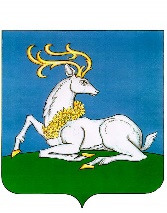 АДМИНИСТРАЦИЯОДИНЦОВСКОГО ГОРОДСКОГО ОКРУГА МОСКОВСКОЙ ОБЛАСТИРАСПОРЯЖЕНИЕ26.06.2023  №  16-рг. ОдинцовоОб утверждении доклада о правоприменительной практике по результатам осуществления муниципального контроля в области охраны и использования особо охраняемых природных территорий местного значения на территории Одинцовского городского округа Московской области за 2022 годВ соответствии с частью 4 статьи 47 Федерального закона от 31.07.2020 
№ 248-ФЗ «О государственном контроле (надзоре) и муниципальном контроле в Российской Федерации», Положением о муниципальном контроле в области особо охраняемых природных территорий местного значения на территории Одинцовского городского округа Московской области, утвержденным Решением Совета депутатов Одинцовского городского округа Московской области от 27.10.2021 № 6/29: 1.	Утвердить прилагаемый доклад о правоприменительной практике по результатам осуществления муниципального контроля в области охраны и использования особо охраняемых природных территорий местного значения на территории Одинцовского городского округа Московской области за 2022 год.2.	Опубликовать настоящее распоряжение на официальном сайте Одинцовского городского округа Московской области в сети «Интернет» в разделе «Муниципальный контроль в области охраны и использования особо охраняемых природных территорий местного значения».Глава Одинцовского городского округа                                               А.Р. Иванов УТВЕРЖДЕНРаспоряжением Администрации Одинцовского городского округа Московской областиот  26.06.2023 № 16-рДоклад о правоприменительной практике по результатам осуществления муниципального контроля в области охраны и использования особо охраняемых природных территорий местного значения на территории Одинцовского городского округа Московской области за 2022 годМуниципальный контроль в области охраны и использования особо охраняемых природных территорий местного значения на территории Одинцовского городского округа Московской области (далее – муниципальный контроль ООПТ) осуществляется в соответствии с Федеральным законом от 31.07.2020 № 248-ФЗ «О государственном контроле (надзоре и муниципальном контроле в Российской Федерации», Федеральным законом 14.03.1995 № 33-ФЗ «Об особо охраняемых природных территориях», Федеральном законе от 06.10.2003 № 131-ФЗ «Об общих принципах организации местного самоуправления в Российской Федерации», Положением о муниципальном контроле в области особо охраняемых природных территорий местного значения на территории Одинцовского городского округа Московской области, утвержденным Решением совета депутатов Одинцовского городского округа Московской области от 27.10.2021 № 6/29 (далее – Положение). Предметом муниципального контроля в области охраны и использования ООПТ является соблюдение юридическими лицами, индивидуальными предпринимателями и гражданами обязательных требований, установленных федеральными законами и принимаемыми в соответствии с ними иными нормативными правовыми актами Российской Федерации, законами и иными нормативными правовыми актами Московской области, а также муниципальными правовыми актами в отношении особо охраняемых природных территорий местного значения, находящихся в ведении Одинцовского городского округа Московской области, касающихся:режима особо охраняемой природной территории;особого правового режима использования земельных участков, водных объектов, природных ресурсов и иных объектов недвижимости, расположенных в границах особо охраняемых природных территорий;3	)	режима охранных зон особо охраняемых природных территорий.3.	Объектами муниципального контроля ООПТ являются: 1)	особо охраняемые природные территории;2)	деятельность, действия (бездействие) контролируемых лиц в области охраны и использования особо охраняемых природных территорий, в рамках которых должны соблюдаться обязательные требования по соблюдению:режима особо охраняемой природной территории;особого правового режима использования земельных участков, водных объектов, природных ресурсов и иных объектов недвижимости, расположенных в границах особо охраняемых природных территорий;режима охранных зон особо охраняемых природных территорий;3)	здания, помещения, сооружения, линейные объекты, территории, включая водные, земельные и лесные участки, оборудование, устройства, предметы, материалы, транспортные средства, компоненты природной среды, природные и природно-антропогенные объекты, другие объекты, которыми контролируемые лица владеют и (или) пользуются, компоненты природной среды, природные и природно-антропогенные объекты, не находящиеся во владении и (или) пользовании контролируемых лиц, к которым предъявляются обязательные требования.4.	В рамках  муниципального контроля ООПТ осуществляется контроль требований, установленных Федеральным законом 14.03.1995 № 33-ФЗ «Об особо охраняемых природных территориях», другими федеральными законами и принимаемыми в соответствии с ними иными нормативными правовыми актами Российской Федерации, законами и иными нормативными правовыми актами Московской области в области охраны и использования особо охраняемых природных территорий (далее - обязательные требования).Муниципальный контроль в области охраны и использования ООПТ осуществляется Администрацией Одинцовского городского округа Московской области.Система оценки и управления рисками при осуществлении муниципального контроля ООПТ не применяется.Данные об осуществлении контрольных (надзорных) мероприятий в рамках муниципального контроля ООПТ в 2022 году:в соответствии с постановлением Правительства РФ от 10.03.2022 
№ 336 «Об особенностях организации и осуществления государственного контроля (надзора), муниципального контроля» наложен запрет на проведение плановых и внеплановых проверок;факты причинения вреда (ущерба) охраняемым законом ценностям, в рамках муниципального земельного контроля в 2022 г. не выявлялись, внеплановые контрольные (надзорные) мероприятия не проводились.Данные об осуществлении профилактических мероприятий в рамках муниципального контроля ООПТ в 2022 г.Положением предусмотрено, что при осуществлении муниципального контроля ООПТ могут проводиться следующие виды профилактических мероприятий:Информирование.В целях информирования граждан о необходимости соблюдения обязательных требований законодательства в области охраны и использования особо охраняемых природных территорий местного значения, а так же о проводимых мероприятий в рамках муниципального контроля ООПТ Администрацией на официальном сайте Одинцовского городского округа Московской области  https://odin.ru/ (далее - Официальный сайт), работает раздел «Муниципальный контроль в области охраны и использования особо охраняемых природных территорий местного значения» (https://odin.ru/main/static.asp?id=1656), в котором размещается актуальная информация об осуществлении муниципального контроля, а так же нормативные (ненормативные) правовые акты регулирующие осуществление муниципального контроля ООПТ. В течение 2022 г. в официальных аккаунтах Администрации в социальных сетях, на официальном сайте в разделе новости, периодически размещалась информация по профилактике нарушений в области охраны и использования особо охраняемых природных территорий местного значения.Обобщение правоприменительной практики.Обобщение правоприменительной практики за 2021 г. размещено на официальном сайте (https://odin.ru/main/static.asp?id=1656).Объявление предостережений.В 2022 г. не выявлены нарушения обязательных требований, предостережения не объявлялись.Консультирование.Осуществлено 35 консультирований юридических лиц, граждан по различным вопросам организации и осуществления муниципального контроля ООПТ.Профилактический визит.Профилактические визиты в 2022 г. в рамках муниципального контроля ООПТ, не проводились.Предложения о внесении изменений в законодательство Российской Федерации о государственно контроле (надзоре), муниципальном контроле отсутствуют.Главный муниципальный земельный инспекторОдинцовского городского округа Московской области                               А.А. Тесля